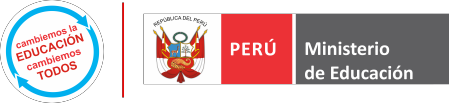 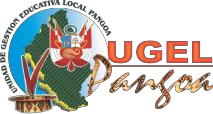 FORMULARIO ÚNICO DE TRÁMITE (FUT) R.M. N° 0445-2012-EDFORMULARIO ÚNICO DE TRÁMITE (FUT) R.M. N° 0445-2012-EDFORMULARIO ÚNICO DE TRÁMITE (FUT) R.M. N° 0445-2012-EDFORMULARIO ÚNICO DE TRÁMITE (FUT) R.M. N° 0445-2012-EDFORMULARIO ÚNICO DE TRÁMITE (FUT) R.M. N° 0445-2012-EDFORMULARIO ÚNICO DE TRÁMITE (FUT) R.M. N° 0445-2012-EDFORMULARIO ÚNICO DE TRÁMITE (FUT) R.M. N° 0445-2012-EDI.- RESUMEN DE SU PEDIDO: I.- RESUMEN DE SU PEDIDO: I.- RESUMEN DE SU PEDIDO: I.- RESUMEN DE SU PEDIDO: I.- RESUMEN DE SU PEDIDO: I.- RESUMEN DE SU PEDIDO: I.- RESUMEN DE SU PEDIDO: II.- DEPENDENCIA O AUTORIDAD A QUIEN SE DIRIGE:II.- DEPENDENCIA O AUTORIDAD A QUIEN SE DIRIGE:II.- DEPENDENCIA O AUTORIDAD A QUIEN SE DIRIGE:II.- DEPENDENCIA O AUTORIDAD A QUIEN SE DIRIGE:II.- DEPENDENCIA O AUTORIDAD A QUIEN SE DIRIGE:II.- DEPENDENCIA O AUTORIDAD A QUIEN SE DIRIGE:II.- DEPENDENCIA O AUTORIDAD A QUIEN SE DIRIGE:III.- DATOS DEL SOLICITANTE:III.- DATOS DEL SOLICITANTE:III.- DATOS DEL SOLICITANTE:III.- DATOS DEL SOLICITANTE:III.- DATOS DEL SOLICITANTE:III.- DATOS DEL SOLICITANTE:III.- DATOS DEL SOLICITANTE:Persona NaturalApellido Paterno:   	Apellido Materno:     	Nombres:   Persona Jurídica:Razón Social:Tipo de Documento:Persona NaturalApellido Paterno:   	Apellido Materno:     	Nombres:   Persona Jurídica:Razón Social:Tipo de Documento:Persona NaturalApellido Paterno:   	Apellido Materno:     	Nombres:   Persona Jurídica:Razón Social:Tipo de Documento:Persona NaturalApellido Paterno:   	Apellido Materno:     	Nombres:   Persona Jurídica:Razón Social:Tipo de Documento:Persona NaturalApellido Paterno:   	Apellido Materno:     	Nombres:   Persona Jurídica:Razón Social:Tipo de Documento:Persona NaturalApellido Paterno:   	Apellido Materno:     	Nombres:   Persona Jurídica:Razón Social:Tipo de Documento:Persona NaturalApellido Paterno:   	Apellido Materno:     	Nombres:   Persona Jurídica:Razón Social:Tipo de Documento:DNI:RUC:C.E.IV.- DIRECCIÓN:IV.- DIRECCIÓN:IV.- DIRECCIÓN:IV.- DIRECCIÓN:IV.- DIRECCIÓN:IV.- DIRECCIÓN:IV.- DIRECCIÓN:TIPO DE VÍA	Avenida:   	Jirón:	Calle:	Pasaje:	Carretera:	Prolongación: Nombre de la Vía:       N° de Inmueble:	Block:	Interior:	Piso:	Mz:	Lte:	Km:	Sector: Tipo de Zona:Urbanización:	Pueblo Joven:	Unidad Vecinal:	Conjunto Habitacional:	Asentamiento Humano:Cooperativa:	Residencial:	Zona Industrial:	Centro Poblado:	Caserío:Asociación:	Grupo:	Fundo:	Otros (Especificar):Nombre de la Zona: Referencia:                 Departamento:	JUNIN	Provincia:	SATIPO	Distrito:	PANGOAAutorizo se me notifiqueTeléfonos:               	al siguiente correo electrónico:   TIPO DE VÍA	Avenida:   	Jirón:	Calle:	Pasaje:	Carretera:	Prolongación: Nombre de la Vía:       N° de Inmueble:	Block:	Interior:	Piso:	Mz:	Lte:	Km:	Sector: Tipo de Zona:Urbanización:	Pueblo Joven:	Unidad Vecinal:	Conjunto Habitacional:	Asentamiento Humano:Cooperativa:	Residencial:	Zona Industrial:	Centro Poblado:	Caserío:Asociación:	Grupo:	Fundo:	Otros (Especificar):Nombre de la Zona: Referencia:                 Departamento:	JUNIN	Provincia:	SATIPO	Distrito:	PANGOAAutorizo se me notifiqueTeléfonos:               	al siguiente correo electrónico:   TIPO DE VÍA	Avenida:   	Jirón:	Calle:	Pasaje:	Carretera:	Prolongación: Nombre de la Vía:       N° de Inmueble:	Block:	Interior:	Piso:	Mz:	Lte:	Km:	Sector: Tipo de Zona:Urbanización:	Pueblo Joven:	Unidad Vecinal:	Conjunto Habitacional:	Asentamiento Humano:Cooperativa:	Residencial:	Zona Industrial:	Centro Poblado:	Caserío:Asociación:	Grupo:	Fundo:	Otros (Especificar):Nombre de la Zona: Referencia:                 Departamento:	JUNIN	Provincia:	SATIPO	Distrito:	PANGOAAutorizo se me notifiqueTeléfonos:               	al siguiente correo electrónico:   TIPO DE VÍA	Avenida:   	Jirón:	Calle:	Pasaje:	Carretera:	Prolongación: Nombre de la Vía:       N° de Inmueble:	Block:	Interior:	Piso:	Mz:	Lte:	Km:	Sector: Tipo de Zona:Urbanización:	Pueblo Joven:	Unidad Vecinal:	Conjunto Habitacional:	Asentamiento Humano:Cooperativa:	Residencial:	Zona Industrial:	Centro Poblado:	Caserío:Asociación:	Grupo:	Fundo:	Otros (Especificar):Nombre de la Zona: Referencia:                 Departamento:	JUNIN	Provincia:	SATIPO	Distrito:	PANGOAAutorizo se me notifiqueTeléfonos:               	al siguiente correo electrónico:   TIPO DE VÍA	Avenida:   	Jirón:	Calle:	Pasaje:	Carretera:	Prolongación: Nombre de la Vía:       N° de Inmueble:	Block:	Interior:	Piso:	Mz:	Lte:	Km:	Sector: Tipo de Zona:Urbanización:	Pueblo Joven:	Unidad Vecinal:	Conjunto Habitacional:	Asentamiento Humano:Cooperativa:	Residencial:	Zona Industrial:	Centro Poblado:	Caserío:Asociación:	Grupo:	Fundo:	Otros (Especificar):Nombre de la Zona: Referencia:                 Departamento:	JUNIN	Provincia:	SATIPO	Distrito:	PANGOAAutorizo se me notifiqueTeléfonos:               	al siguiente correo electrónico:   TIPO DE VÍA	Avenida:   	Jirón:	Calle:	Pasaje:	Carretera:	Prolongación: Nombre de la Vía:       N° de Inmueble:	Block:	Interior:	Piso:	Mz:	Lte:	Km:	Sector: Tipo de Zona:Urbanización:	Pueblo Joven:	Unidad Vecinal:	Conjunto Habitacional:	Asentamiento Humano:Cooperativa:	Residencial:	Zona Industrial:	Centro Poblado:	Caserío:Asociación:	Grupo:	Fundo:	Otros (Especificar):Nombre de la Zona: Referencia:                 Departamento:	JUNIN	Provincia:	SATIPO	Distrito:	PANGOAAutorizo se me notifiqueTeléfonos:               	al siguiente correo electrónico:   TIPO DE VÍA	Avenida:   	Jirón:	Calle:	Pasaje:	Carretera:	Prolongación: Nombre de la Vía:       N° de Inmueble:	Block:	Interior:	Piso:	Mz:	Lte:	Km:	Sector: Tipo de Zona:Urbanización:	Pueblo Joven:	Unidad Vecinal:	Conjunto Habitacional:	Asentamiento Humano:Cooperativa:	Residencial:	Zona Industrial:	Centro Poblado:	Caserío:Asociación:	Grupo:	Fundo:	Otros (Especificar):Nombre de la Zona: Referencia:                 Departamento:	JUNIN	Provincia:	SATIPO	Distrito:	PANGOAAutorizo se me notifiqueTeléfonos:               	al siguiente correo electrónico:   DECLARO que los datos presentados en el presente formulario los realizo con carácter de DECLARACIÓN JURADADECLARO que los datos presentados en el presente formulario los realizo con carácter de DECLARACIÓN JURADADECLARO que los datos presentados en el presente formulario los realizo con carácter de DECLARACIÓN JURADADECLARO que los datos presentados en el presente formulario los realizo con carácter de DECLARACIÓN JURADADECLARO que los datos presentados en el presente formulario los realizo con carácter de DECLARACIÓN JURADADECLARO que los datos presentados en el presente formulario los realizo con carácter de DECLARACIÓN JURADADECLARO que los datos presentados en el presente formulario los realizo con carácter de DECLARACIÓN JURADAV.- FUNDAMENTACIÓN DEL PEDIDO:V.- FUNDAMENTACIÓN DEL PEDIDO:V.- FUNDAMENTACIÓN DEL PEDIDO:V.- FUNDAMENTACIÓN DEL PEDIDO:V.- FUNDAMENTACIÓN DEL PEDIDO:V.- FUNDAMENTACIÓN DEL PEDIDO:V.- FUNDAMENTACIÓN DEL PEDIDO:VI.- DOCUMENTOS QUE ADJUNTA:VI.- DOCUMENTOS QUE ADJUNTA:VI.- DOCUMENTOS QUE ADJUNTA:VI.- DOCUMENTOS QUE ADJUNTA:VI.- DOCUMENTOS QUE ADJUNTA:VI.- DOCUMENTOS QUE ADJUNTA:VI.- DOCUMENTOS QUE ADJUNTA:          Pangoa, 07 de marzo del 2023LUGAR Y FECHA	FIRMA DEL USUARIO          Pangoa, 07 de marzo del 2023LUGAR Y FECHA	FIRMA DEL USUARIO          Pangoa, 07 de marzo del 2023LUGAR Y FECHA	FIRMA DEL USUARIO          Pangoa, 07 de marzo del 2023LUGAR Y FECHA	FIRMA DEL USUARIO          Pangoa, 07 de marzo del 2023LUGAR Y FECHA	FIRMA DEL USUARIO          Pangoa, 07 de marzo del 2023LUGAR Y FECHA	FIRMA DEL USUARIO          Pangoa, 07 de marzo del 2023LUGAR Y FECHA	FIRMA DEL USUARIOCalle Ucayali N° 667 - San MartÍn de PangoaCalle Ucayali N° 667 - San MartÍn de PangoaCalle Ucayali N° 667 - San MartÍn de PangoaCalle Ucayali N° 667 - San MartÍn de PangoaCalle Ucayali N° 667 - San MartÍn de PangoaCalle Ucayali N° 667 - San MartÍn de PangoaCalle Ucayali N° 667 - San MartÍn de Pangoa